WNIOSEK O WSZCZĘCIE UPROSZCZONEGO POSTĘPOWANIA LEGALIZACYJNEGO (PB-15)Podstawa prawna: Art. 53a ust. 2 w zw. z ust. 3 ustawy z dnia 7 lipca 1994 r. – Prawo budowlane (Dz. U. z 2020 r.                                                                                                                         poz.1333, z późn. zm.).Podstawa prawna: Art. 53a ust. 2 w zw. z ust. 3 ustawy z dnia 7 lipca 1994 r. – Prawo budowlane (Dz. U. z 2020 r.                                                                                                                         poz.1333, z późn. zm.).Podstawa prawna: Art. 53a ust. 2 w zw. z ust. 3 ustawy z dnia 7 lipca 1994 r. – Prawo budowlane (Dz. U. z 2020 r.                                                                                                                         poz.1333, z późn. zm.).Podstawa prawna: Art. 53a ust. 2 w zw. z ust. 3 ustawy z dnia 7 lipca 1994 r. – Prawo budowlane (Dz. U. z 2020 r.                                                                                                                         poz.1333, z późn. zm.).Podstawa prawna: Art. 53a ust. 2 w zw. z ust. 3 ustawy z dnia 7 lipca 1994 r. – Prawo budowlane (Dz. U. z 2020 r.                                                                                                                         poz.1333, z późn. zm.).Podstawa prawna: Art. 53a ust. 2 w zw. z ust. 3 ustawy z dnia 7 lipca 1994 r. – Prawo budowlane (Dz. U. z 2020 r.                                                                                                                         poz.1333, z późn. zm.).Podstawa prawna: Art. 53a ust. 2 w zw. z ust. 3 ustawy z dnia 7 lipca 1994 r. – Prawo budowlane (Dz. U. z 2020 r.                                                                                                                         poz.1333, z późn. zm.).Podstawa prawna: Art. 53a ust. 2 w zw. z ust. 3 ustawy z dnia 7 lipca 1994 r. – Prawo budowlane (Dz. U. z 2020 r.                                                                                                                         poz.1333, z późn. zm.).Podstawa prawna: Art. 53a ust. 2 w zw. z ust. 3 ustawy z dnia 7 lipca 1994 r. – Prawo budowlane (Dz. U. z 2020 r.                                                                                                                         poz.1333, z późn. zm.).Podstawa prawna: Art. 53a ust. 2 w zw. z ust. 3 ustawy z dnia 7 lipca 1994 r. – Prawo budowlane (Dz. U. z 2020 r.                                                                                                                         poz.1333, z późn. zm.).Podstawa prawna: Art. 53a ust. 2 w zw. z ust. 3 ustawy z dnia 7 lipca 1994 r. – Prawo budowlane (Dz. U. z 2020 r.                                                                                                                         poz.1333, z późn. zm.).Podstawa prawna: Art. 53a ust. 2 w zw. z ust. 3 ustawy z dnia 7 lipca 1994 r. – Prawo budowlane (Dz. U. z 2020 r.                                                                                                                         poz.1333, z późn. zm.).Podstawa prawna: Art. 53a ust. 2 w zw. z ust. 3 ustawy z dnia 7 lipca 1994 r. – Prawo budowlane (Dz. U. z 2020 r.                                                                                                                         poz.1333, z późn. zm.).Podstawa prawna: Art. 53a ust. 2 w zw. z ust. 3 ustawy z dnia 7 lipca 1994 r. – Prawo budowlane (Dz. U. z 2020 r.                                                                                                                         poz.1333, z późn. zm.).Podstawa prawna: Art. 53a ust. 2 w zw. z ust. 3 ustawy z dnia 7 lipca 1994 r. – Prawo budowlane (Dz. U. z 2020 r.                                                                                                                         poz.1333, z późn. zm.).Podstawa prawna: Art. 53a ust. 2 w zw. z ust. 3 ustawy z dnia 7 lipca 1994 r. – Prawo budowlane (Dz. U. z 2020 r.                                                                                                                         poz.1333, z późn. zm.).1. ORGAN NADZORU BUDOWLANEGO1. ORGAN NADZORU BUDOWLANEGO1. ORGAN NADZORU BUDOWLANEGO1. ORGAN NADZORU BUDOWLANEGO1. ORGAN NADZORU BUDOWLANEGO1. ORGAN NADZORU BUDOWLANEGO1. ORGAN NADZORU BUDOWLANEGO1. ORGAN NADZORU BUDOWLANEGO1. ORGAN NADZORU BUDOWLANEGO1. ORGAN NADZORU BUDOWLANEGO1. ORGAN NADZORU BUDOWLANEGO1. ORGAN NADZORU BUDOWLANEGO1. ORGAN NADZORU BUDOWLANEGO1. ORGAN NADZORU BUDOWLANEGO1. ORGAN NADZORU BUDOWLANEGO1. ORGAN NADZORU BUDOWLANEGONazwa: ..........................................................................................................................................................Nazwa: ..........................................................................................................................................................Nazwa: ..........................................................................................................................................................Nazwa: ..........................................................................................................................................................Nazwa: ..........................................................................................................................................................Nazwa: ..........................................................................................................................................................Nazwa: ..........................................................................................................................................................Nazwa: ..........................................................................................................................................................Nazwa: ..........................................................................................................................................................Nazwa: ..........................................................................................................................................................Nazwa: ..........................................................................................................................................................Nazwa: ..........................................................................................................................................................Nazwa: ..........................................................................................................................................................Nazwa: ..........................................................................................................................................................Nazwa: ..........................................................................................................................................................Nazwa: ..........................................................................................................................................................2.1. DANE WŁAŚCICIELA/ZARZĄDCY1)2.1. DANE WŁAŚCICIELA/ZARZĄDCY1)2.1. DANE WŁAŚCICIELA/ZARZĄDCY1)2.1. DANE WŁAŚCICIELA/ZARZĄDCY1)2.1. DANE WŁAŚCICIELA/ZARZĄDCY1)2.1. DANE WŁAŚCICIELA/ZARZĄDCY1)2.1. DANE WŁAŚCICIELA/ZARZĄDCY1)2.1. DANE WŁAŚCICIELA/ZARZĄDCY1)2.1. DANE WŁAŚCICIELA/ZARZĄDCY1)2.1. DANE WŁAŚCICIELA/ZARZĄDCY1)2.1. DANE WŁAŚCICIELA/ZARZĄDCY1)2.1. DANE WŁAŚCICIELA/ZARZĄDCY1)2.1. DANE WŁAŚCICIELA/ZARZĄDCY1)2.1. DANE WŁAŚCICIELA/ZARZĄDCY1)2.1. DANE WŁAŚCICIELA/ZARZĄDCY1)2.1. DANE WŁAŚCICIELA/ZARZĄDCY1)Imię i nazwisko lub nazwa: ...............................................................................................................Imię i nazwisko lub nazwa: ...............................................................................................................Imię i nazwisko lub nazwa: ...............................................................................................................Imię i nazwisko lub nazwa: ...............................................................................................................Imię i nazwisko lub nazwa: ...............................................................................................................Imię i nazwisko lub nazwa: ...............................................................................................................Imię i nazwisko lub nazwa: ...............................................................................................................Imię i nazwisko lub nazwa: ...............................................................................................................Imię i nazwisko lub nazwa: ...............................................................................................................Imię i nazwisko lub nazwa: ...............................................................................................................Imię i nazwisko lub nazwa: ...............................................................................................................Imię i nazwisko lub nazwa: ...............................................................................................................Imię i nazwisko lub nazwa: ...............................................................................................................Imię i nazwisko lub nazwa: ...............................................................................................................Imię i nazwisko lub nazwa: ...............................................................................................................Imię i nazwisko lub nazwa: ...............................................................................................................Kraj: ....................................................................Kraj: ....................................................................Kraj: ....................................................................Kraj: ....................................................................Kraj: ....................................................................Kraj: ....................................................................Województwo: .......................................................Województwo: .......................................................Województwo: .......................................................Województwo: .......................................................Województwo: .......................................................Województwo: .......................................................Województwo: .......................................................Województwo: .......................................................Województwo: .......................................................Województwo: .......................................................Powiat: .................................................................................Powiat: .................................................................................Powiat: .................................................................................Powiat: .................................................................................Powiat: .................................................................................Powiat: .................................................................................Powiat: .................................................................................Powiat: .................................................................................Powiat: .................................................................................Gmina: ........................................................Gmina: ........................................................Gmina: ........................................................Gmina: ........................................................Gmina: ........................................................Gmina: ........................................................Gmina: ........................................................Ulica: .....................................................................................................Ulica: .....................................................................................................Ulica: .....................................................................................................Ulica: .....................................................................................................Ulica: .....................................................................................................Ulica: .....................................................................................................Ulica: .....................................................................................................Ulica: .....................................................................................................Ulica: .....................................................................................................Ulica: .....................................................................................................Ulica: .....................................................................................................Ulica: .....................................................................................................Nr domu: ............. Nr lokalu: .....Nr domu: ............. Nr lokalu: .....Nr domu: ............. Nr lokalu: .....Nr domu: ............. Nr lokalu: .....Miejscowość: .......................................................Miejscowość: .......................................................Miejscowość: .......................................................Miejscowość: .......................................................Miejscowość: .......................................................Miejscowość: .......................................................Kod pocztowy:……….............Kod pocztowy:……….............Kod pocztowy:……….............Kod pocztowy:……….............Kod pocztowy:……….............Kod pocztowy:……….............Kod pocztowy:……….............Kod pocztowy:……….............       Poczta: ..........................       Poczta: ..........................Email (nieobowiązkowo): ................................................................................................................................................Email (nieobowiązkowo): ................................................................................................................................................Email (nieobowiązkowo): ................................................................................................................................................Email (nieobowiązkowo): ................................................................................................................................................Email (nieobowiązkowo): ................................................................................................................................................Email (nieobowiązkowo): ................................................................................................................................................Email (nieobowiązkowo): ................................................................................................................................................Email (nieobowiązkowo): ................................................................................................................................................Email (nieobowiązkowo): ................................................................................................................................................Email (nieobowiązkowo): ................................................................................................................................................Email (nieobowiązkowo): ................................................................................................................................................Email (nieobowiązkowo): ................................................................................................................................................Email (nieobowiązkowo): ................................................................................................................................................Email (nieobowiązkowo): ................................................................................................................................................Email (nieobowiązkowo): ................................................................................................................................................Email (nieobowiązkowo): ................................................................................................................................................Nr tel. (nieobowiązkowo):................................................................................................................................................Nr tel. (nieobowiązkowo):................................................................................................................................................Nr tel. (nieobowiązkowo):................................................................................................................................................Nr tel. (nieobowiązkowo):................................................................................................................................................Nr tel. (nieobowiązkowo):................................................................................................................................................Nr tel. (nieobowiązkowo):................................................................................................................................................Nr tel. (nieobowiązkowo):................................................................................................................................................Nr tel. (nieobowiązkowo):................................................................................................................................................Nr tel. (nieobowiązkowo):................................................................................................................................................Nr tel. (nieobowiązkowo):................................................................................................................................................Nr tel. (nieobowiązkowo):................................................................................................................................................Nr tel. (nieobowiązkowo):................................................................................................................................................Nr tel. (nieobowiązkowo):................................................................................................................................................Nr tel. (nieobowiązkowo):................................................................................................................................................Nr tel. (nieobowiązkowo):................................................................................................................................................Nr tel. (nieobowiązkowo):................................................................................................................................................2.2. DANE WŁAŚCICIELA/ZARZĄDCY (DO KORESPONDENCJI)2.2. DANE WŁAŚCICIELA/ZARZĄDCY (DO KORESPONDENCJI)2.2. DANE WŁAŚCICIELA/ZARZĄDCY (DO KORESPONDENCJI)2.2. DANE WŁAŚCICIELA/ZARZĄDCY (DO KORESPONDENCJI)2.2. DANE WŁAŚCICIELA/ZARZĄDCY (DO KORESPONDENCJI)2.2. DANE WŁAŚCICIELA/ZARZĄDCY (DO KORESPONDENCJI)2.2. DANE WŁAŚCICIELA/ZARZĄDCY (DO KORESPONDENCJI)2.2. DANE WŁAŚCICIELA/ZARZĄDCY (DO KORESPONDENCJI)2.2. DANE WŁAŚCICIELA/ZARZĄDCY (DO KORESPONDENCJI)2.2. DANE WŁAŚCICIELA/ZARZĄDCY (DO KORESPONDENCJI)2.2. DANE WŁAŚCICIELA/ZARZĄDCY (DO KORESPONDENCJI)2.2. DANE WŁAŚCICIELA/ZARZĄDCY (DO KORESPONDENCJI)2.2. DANE WŁAŚCICIELA/ZARZĄDCY (DO KORESPONDENCJI)2.2. DANE WŁAŚCICIELA/ZARZĄDCY (DO KORESPONDENCJI)2.2. DANE WŁAŚCICIELA/ZARZĄDCY (DO KORESPONDENCJI)2.2. DANE WŁAŚCICIELA/ZARZĄDCY (DO KORESPONDENCJI)Wypełnia się, jeżeli adres do korespondencji właściciela/zarządcy jest inny niż wskazany w pkt 2.1.Wypełnia się, jeżeli adres do korespondencji właściciela/zarządcy jest inny niż wskazany w pkt 2.1.Wypełnia się, jeżeli adres do korespondencji właściciela/zarządcy jest inny niż wskazany w pkt 2.1.Wypełnia się, jeżeli adres do korespondencji właściciela/zarządcy jest inny niż wskazany w pkt 2.1.Wypełnia się, jeżeli adres do korespondencji właściciela/zarządcy jest inny niż wskazany w pkt 2.1.Wypełnia się, jeżeli adres do korespondencji właściciela/zarządcy jest inny niż wskazany w pkt 2.1.Wypełnia się, jeżeli adres do korespondencji właściciela/zarządcy jest inny niż wskazany w pkt 2.1.Wypełnia się, jeżeli adres do korespondencji właściciela/zarządcy jest inny niż wskazany w pkt 2.1.Wypełnia się, jeżeli adres do korespondencji właściciela/zarządcy jest inny niż wskazany w pkt 2.1.Wypełnia się, jeżeli adres do korespondencji właściciela/zarządcy jest inny niż wskazany w pkt 2.1.Wypełnia się, jeżeli adres do korespondencji właściciela/zarządcy jest inny niż wskazany w pkt 2.1.Wypełnia się, jeżeli adres do korespondencji właściciela/zarządcy jest inny niż wskazany w pkt 2.1.Wypełnia się, jeżeli adres do korespondencji właściciela/zarządcy jest inny niż wskazany w pkt 2.1.Wypełnia się, jeżeli adres do korespondencji właściciela/zarządcy jest inny niż wskazany w pkt 2.1.Wypełnia się, jeżeli adres do korespondencji właściciela/zarządcy jest inny niż wskazany w pkt 2.1.Wypełnia się, jeżeli adres do korespondencji właściciela/zarządcy jest inny niż wskazany w pkt 2.1.Kraj: ....................................................................Kraj: ....................................................................Kraj: ....................................................................Kraj: ....................................................................Kraj: ....................................................................Kraj: ....................................................................Województwo: ......................................................Województwo: ......................................................Województwo: ......................................................Województwo: ......................................................Województwo: ......................................................Województwo: ......................................................Województwo: ......................................................Województwo: ......................................................Województwo: ......................................................Województwo: ......................................................Powiat: .................................................................................Powiat: .................................................................................Powiat: .................................................................................Powiat: .................................................................................Powiat: .................................................................................Powiat: .................................................................................Powiat: .................................................................................Powiat: .................................................................................Powiat: .................................................................................Gmina: .................................................................Gmina: .................................................................Gmina: .................................................................Gmina: .................................................................Gmina: .................................................................Gmina: .................................................................Gmina: .................................................................Ulica: ......................................................................................................Ulica: ......................................................................................................Ulica: ......................................................................................................Ulica: ......................................................................................................Ulica: ......................................................................................................Ulica: ......................................................................................................Ulica: ......................................................................................................Ulica: ......................................................................................................Ulica: ......................................................................................................Ulica: ......................................................................................................Ulica: ......................................................................................................Ulica: ......................................................................................................Nr domu: .................. Nr lokalu: .......Nr domu: .................. Nr lokalu: .......Nr domu: .................. Nr lokalu: .......Nr domu: .................. Nr lokalu: .......Miejscowość: ...........................................................Miejscowość: ...........................................................Miejscowość: ...........................................................Miejscowość: ...........................................................Miejscowość: ...........................................................Miejscowość: ...........................................................Miejscowość: ...........................................................Kod pocztowy: ....................Kod pocztowy: ....................Kod pocztowy: ....................Kod pocztowy: ....................Kod pocztowy: ....................Kod pocztowy: ....................Poczta: .............................Poczta: .............................Poczta: .............................Adres skrzynki ePUAP2): ................................................................................................................................................Adres skrzynki ePUAP2): ................................................................................................................................................Adres skrzynki ePUAP2): ................................................................................................................................................Adres skrzynki ePUAP2): ................................................................................................................................................Adres skrzynki ePUAP2): ................................................................................................................................................Adres skrzynki ePUAP2): ................................................................................................................................................Adres skrzynki ePUAP2): ................................................................................................................................................Adres skrzynki ePUAP2): ................................................................................................................................................Adres skrzynki ePUAP2): ................................................................................................................................................Adres skrzynki ePUAP2): ................................................................................................................................................Adres skrzynki ePUAP2): ................................................................................................................................................Adres skrzynki ePUAP2): ................................................................................................................................................Adres skrzynki ePUAP2): ................................................................................................................................................Adres skrzynki ePUAP2): ................................................................................................................................................Adres skrzynki ePUAP2): ................................................................................................................................................Adres skrzynki ePUAP2): ................................................................................................................................................3. DANE PEŁNOMOCNIKA1)3. DANE PEŁNOMOCNIKA1)3. DANE PEŁNOMOCNIKA1)3. DANE PEŁNOMOCNIKA1)3. DANE PEŁNOMOCNIKA1)3. DANE PEŁNOMOCNIKA1)3. DANE PEŁNOMOCNIKA1)3. DANE PEŁNOMOCNIKA1)3. DANE PEŁNOMOCNIKA1)3. DANE PEŁNOMOCNIKA1)3. DANE PEŁNOMOCNIKA1)3. DANE PEŁNOMOCNIKA1)3. DANE PEŁNOMOCNIKA1)3. DANE PEŁNOMOCNIKA1)3. DANE PEŁNOMOCNIKA1)3. DANE PEŁNOMOCNIKA1)Wypełnia się, jeżeli właściciel/zarządca działa przez pełnomocnika.Wypełnia się, jeżeli właściciel/zarządca działa przez pełnomocnika.Wypełnia się, jeżeli właściciel/zarządca działa przez pełnomocnika.Wypełnia się, jeżeli właściciel/zarządca działa przez pełnomocnika.Wypełnia się, jeżeli właściciel/zarządca działa przez pełnomocnika.Wypełnia się, jeżeli właściciel/zarządca działa przez pełnomocnika.Wypełnia się, jeżeli właściciel/zarządca działa przez pełnomocnika.Wypełnia się, jeżeli właściciel/zarządca działa przez pełnomocnika.Wypełnia się, jeżeli właściciel/zarządca działa przez pełnomocnika.Wypełnia się, jeżeli właściciel/zarządca działa przez pełnomocnika.Wypełnia się, jeżeli właściciel/zarządca działa przez pełnomocnika.Wypełnia się, jeżeli właściciel/zarządca działa przez pełnomocnika.Wypełnia się, jeżeli właściciel/zarządca działa przez pełnomocnika.Wypełnia się, jeżeli właściciel/zarządca działa przez pełnomocnika.Wypełnia się, jeżeli właściciel/zarządca działa przez pełnomocnika.Wypełnia się, jeżeli właściciel/zarządca działa przez pełnomocnika.pełnomocnik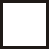 pełnomocnikpełnomocnikpełnomocnikpełnomocnikpełnomocnikpełnomocnikpełnomocnikpełnomocnikpełnomocnikpełnomocnik do doręczeńpełnomocnik do doręczeńpełnomocnik do doręczeńpełnomocnik do doręczeńpełnomocnik do doręczeńpełnomocnik do doręczeńImię i nazwisko: ...............................................................................................................................................Imię i nazwisko: ...............................................................................................................................................Imię i nazwisko: ...............................................................................................................................................Imię i nazwisko: ...............................................................................................................................................Imię i nazwisko: ...............................................................................................................................................Imię i nazwisko: ...............................................................................................................................................Imię i nazwisko: ...............................................................................................................................................Imię i nazwisko: ...............................................................................................................................................Imię i nazwisko: ...............................................................................................................................................Imię i nazwisko: ...............................................................................................................................................Imię i nazwisko: ...............................................................................................................................................Imię i nazwisko: ...............................................................................................................................................Imię i nazwisko: ...............................................................................................................................................Imię i nazwisko: ...............................................................................................................................................Imię i nazwisko: ...............................................................................................................................................Imię i nazwisko: ...............................................................................................................................................Kraj: .....................................................................Kraj: .....................................................................Kraj: .....................................................................Kraj: .....................................................................Kraj: .....................................................................Kraj: .....................................................................Województwo: .................................................Województwo: .................................................Województwo: .................................................Województwo: .................................................Województwo: .................................................Województwo: .................................................Województwo: .................................................Województwo: .................................................Województwo: .................................................Województwo: .................................................Powiat: ...........................................................................Powiat: ...........................................................................Powiat: ...........................................................................Powiat: ...........................................................................Powiat: ...........................................................................Powiat: ...........................................................................Powiat: ...........................................................................Powiat: ...........................................................................Gmina: ..................................................................Gmina: ..................................................................Gmina: ..................................................................Gmina: ..................................................................Gmina: ..................................................................Gmina: ..................................................................Gmina: ..................................................................Gmina: ..................................................................Ulica: .............................................................................................Ulica: .............................................................................................Ulica: .............................................................................................Ulica: .............................................................................................Ulica: .............................................................................................Ulica: .............................................................................................Ulica: .............................................................................................Ulica: .............................................................................................Ulica: .............................................................................................Ulica: .............................................................................................Ulica: .............................................................................................Nr domu: ..................... Nr lokalu: .....Nr domu: ..................... Nr lokalu: .....Nr domu: ..................... Nr lokalu: .....Nr domu: ..................... Nr lokalu: .....Nr domu: ..................... Nr lokalu: .....Miejscowość: ..........................................................Miejscowość: ..........................................................Miejscowość: ..........................................................Miejscowość: ..........................................................Miejscowość: ..........................................................Miejscowość: ..........................................................Miejscowość: ..........................................................Kod pocztowy: ...............Kod pocztowy: ...............Kod pocztowy: ...............Kod pocztowy: ...............Kod pocztowy: ...............Kod pocztowy: ...............Kod pocztowy: ...............Kod pocztowy: ...............Poczta: .........................Adres skrzynki ePUAP2): ..........................................................................................................................Adres skrzynki ePUAP2): ..........................................................................................................................Adres skrzynki ePUAP2): ..........................................................................................................................Adres skrzynki ePUAP2): ..........................................................................................................................Adres skrzynki ePUAP2): ..........................................................................................................................Adres skrzynki ePUAP2): ..........................................................................................................................Adres skrzynki ePUAP2): ..........................................................................................................................Adres skrzynki ePUAP2): ..........................................................................................................................Adres skrzynki ePUAP2): ..........................................................................................................................Adres skrzynki ePUAP2): ..........................................................................................................................Adres skrzynki ePUAP2): ..........................................................................................................................Adres skrzynki ePUAP2): ..........................................................................................................................Adres skrzynki ePUAP2): ..........................................................................................................................Adres skrzynki ePUAP2): ..........................................................................................................................Adres skrzynki ePUAP2): ..........................................................................................................................Adres skrzynki ePUAP2): ..........................................................................................................................Email (nieobowiązkowo): .........................................................................................................................Email (nieobowiązkowo): .........................................................................................................................Email (nieobowiązkowo): .........................................................................................................................Email (nieobowiązkowo): .........................................................................................................................Email (nieobowiązkowo): .........................................................................................................................Email (nieobowiązkowo): .........................................................................................................................Email (nieobowiązkowo): .........................................................................................................................Email (nieobowiązkowo): .........................................................................................................................Email (nieobowiązkowo): .........................................................................................................................Email (nieobowiązkowo): .........................................................................................................................Email (nieobowiązkowo): .........................................................................................................................Email (nieobowiązkowo): .........................................................................................................................Email (nieobowiązkowo): .........................................................................................................................Email (nieobowiązkowo): .........................................................................................................................Email (nieobowiązkowo): .........................................................................................................................Email (nieobowiązkowo): .........................................................................................................................Nr tel. (nieobowiązkowo): ........................................................................................................................Nr tel. (nieobowiązkowo): ........................................................................................................................Nr tel. (nieobowiązkowo): ........................................................................................................................Nr tel. (nieobowiązkowo): ........................................................................................................................Nr tel. (nieobowiązkowo): ........................................................................................................................Nr tel. (nieobowiązkowo): ........................................................................................................................Nr tel. (nieobowiązkowo): ........................................................................................................................Nr tel. (nieobowiązkowo): ........................................................................................................................Nr tel. (nieobowiązkowo): ........................................................................................................................Nr tel. (nieobowiązkowo): ........................................................................................................................Nr tel. (nieobowiązkowo): ........................................................................................................................Nr tel. (nieobowiązkowo): ........................................................................................................................Nr tel. (nieobowiązkowo): ........................................................................................................................Nr tel. (nieobowiązkowo): ........................................................................................................................Nr tel. (nieobowiązkowo): ........................................................................................................................Nr tel. (nieobowiązkowo): ........................................................................................................................4. DANE DOTYCZĄCE OBIEKTU4. DANE DOTYCZĄCE OBIEKTU4. DANE DOTYCZĄCE OBIEKTU4. DANE DOTYCZĄCE OBIEKTU4. DANE DOTYCZĄCE OBIEKTU4. DANE DOTYCZĄCE OBIEKTU4. DANE DOTYCZĄCE OBIEKTU4. DANE DOTYCZĄCE OBIEKTU4. DANE DOTYCZĄCE OBIEKTU4. DANE DOTYCZĄCE OBIEKTU4. DANE DOTYCZĄCE OBIEKTU4. DANE DOTYCZĄCE OBIEKTU4. DANE DOTYCZĄCE OBIEKTU4. DANE DOTYCZĄCE OBIEKTU4. DANE DOTYCZĄCE OBIEKTU4. DANE DOTYCZĄCE OBIEKTU4. DANE DOTYCZĄCE OBIEKTUData zakończenia budowy: ............................................................................................................................Data zakończenia budowy: ............................................................................................................................Data zakończenia budowy: ............................................................................................................................Data zakończenia budowy: ............................................................................................................................Data zakończenia budowy: ............................................................................................................................Data zakończenia budowy: ............................................................................................................................Data zakończenia budowy: ............................................................................................................................Data zakończenia budowy: ............................................................................................................................Data zakończenia budowy: ............................................................................................................................Data zakończenia budowy: ............................................................................................................................Data zakończenia budowy: ............................................................................................................................Data zakończenia budowy: ............................................................................................................................Data zakończenia budowy: ............................................................................................................................Data zakończenia budowy: ............................................................................................................................Data zakończenia budowy: ............................................................................................................................Data zakończenia budowy: ............................................................................................................................Data zakończenia budowy: ............................................................................................................................Opis obiektu: ..............................................................................................................................................Opis obiektu: ..............................................................................................................................................Opis obiektu: ..............................................................................................................................................Opis obiektu: ..............................................................................................................................................Opis obiektu: ..............................................................................................................................................Opis obiektu: ..............................................................................................................................................Opis obiektu: ..............................................................................................................................................Opis obiektu: ..............................................................................................................................................Opis obiektu: ..............................................................................................................................................Opis obiektu: ..............................................................................................................................................Opis obiektu: ..............................................................................................................................................Opis obiektu: ..............................................................................................................................................Opis obiektu: ..............................................................................................................................................Opis obiektu: ..............................................................................................................................................Opis obiektu: ..............................................................................................................................................Opis obiektu: ..............................................................................................................................................Opis obiektu: ...................................................................................................................................................................................................................................................................................................................................................................................................................................................................................................................................................................................................................................................................................................................................................................................................................................................................................................................................................................................................................................................................................................................................................................................................................................................................................................................................................................................................................................................................................................................................................................................................................................................................................................................................................................................................................................................................................................................................................................................................................................................................................................................................................................................................................................................................................................................................................................................................................................................................................................................................................................................................................................................................................................................................................................................................................................................................................................................................................................................................................................................................5. DANE NIERUCHOMOŚCI, NA KTÓREJ ZNAJDUJE SIĘ OBIEKT1)5. DANE NIERUCHOMOŚCI, NA KTÓREJ ZNAJDUJE SIĘ OBIEKT1)5. DANE NIERUCHOMOŚCI, NA KTÓREJ ZNAJDUJE SIĘ OBIEKT1)5. DANE NIERUCHOMOŚCI, NA KTÓREJ ZNAJDUJE SIĘ OBIEKT1)5. DANE NIERUCHOMOŚCI, NA KTÓREJ ZNAJDUJE SIĘ OBIEKT1)5. DANE NIERUCHOMOŚCI, NA KTÓREJ ZNAJDUJE SIĘ OBIEKT1)5. DANE NIERUCHOMOŚCI, NA KTÓREJ ZNAJDUJE SIĘ OBIEKT1)5. DANE NIERUCHOMOŚCI, NA KTÓREJ ZNAJDUJE SIĘ OBIEKT1)5. DANE NIERUCHOMOŚCI, NA KTÓREJ ZNAJDUJE SIĘ OBIEKT1)5. DANE NIERUCHOMOŚCI, NA KTÓREJ ZNAJDUJE SIĘ OBIEKT1)5. DANE NIERUCHOMOŚCI, NA KTÓREJ ZNAJDUJE SIĘ OBIEKT1)5. DANE NIERUCHOMOŚCI, NA KTÓREJ ZNAJDUJE SIĘ OBIEKT1)5. DANE NIERUCHOMOŚCI, NA KTÓREJ ZNAJDUJE SIĘ OBIEKT1)5. DANE NIERUCHOMOŚCI, NA KTÓREJ ZNAJDUJE SIĘ OBIEKT1)5. DANE NIERUCHOMOŚCI, NA KTÓREJ ZNAJDUJE SIĘ OBIEKT1)5. DANE NIERUCHOMOŚCI, NA KTÓREJ ZNAJDUJE SIĘ OBIEKT1)5. DANE NIERUCHOMOŚCI, NA KTÓREJ ZNAJDUJE SIĘ OBIEKT1)Województwo: ............................................................................................................................................Województwo: ............................................................................................................................................Województwo: ............................................................................................................................................Województwo: ............................................................................................................................................Województwo: ............................................................................................................................................Województwo: ............................................................................................................................................Województwo: ............................................................................................................................................Województwo: ............................................................................................................................................Województwo: ............................................................................................................................................Województwo: ............................................................................................................................................Województwo: ............................................................................................................................................Województwo: ............................................................................................................................................Województwo: ............................................................................................................................................Województwo: ............................................................................................................................................Województwo: ............................................................................................................................................Województwo: ............................................................................................................................................Województwo: ............................................................................................................................................Powiat: ...........................................................................Powiat: ...........................................................................Gmina: .........................................................Gmina: .........................................................Gmina: .........................................................Gmina: .........................................................Gmina: .........................................................Gmina: .........................................................Gmina: .........................................................Gmina: .........................................................Gmina: .........................................................Gmina: .........................................................Gmina: .........................................................Gmina: .........................................................Gmina: .........................................................Gmina: .........................................................Gmina: .........................................................Ulica: ...............................................................................................Ulica: ...............................................................................................Ulica: ...............................................................................................Ulica: ...............................................................................................Ulica: ...............................................................................................Nr domu: ........................................Nr domu: ........................................Nr domu: ........................................Nr domu: ........................................Nr domu: ........................................Nr domu: ........................................Nr domu: ........................................Nr domu: ........................................Nr domu: ........................................Nr domu: ........................................Nr domu: ........................................Nr domu: ........................................Miejscowość: ................................................................................Miejscowość: ................................................................................Miejscowość: ................................................................................Miejscowość: ................................................................................Kod pocztowy: ......................................Kod pocztowy: ......................................Kod pocztowy: ......................................Kod pocztowy: ......................................Kod pocztowy: ......................................Kod pocztowy: ......................................Kod pocztowy: ......................................Kod pocztowy: ......................................Kod pocztowy: ......................................Kod pocztowy: ......................................Kod pocztowy: ......................................Kod pocztowy: ......................................Kod pocztowy: ......................................Identyfikator działki ewidencyjnej3: ......................................................................................................Identyfikator działki ewidencyjnej3: ......................................................................................................Identyfikator działki ewidencyjnej3: ......................................................................................................Identyfikator działki ewidencyjnej3: ......................................................................................................Identyfikator działki ewidencyjnej3: ......................................................................................................Identyfikator działki ewidencyjnej3: ......................................................................................................Identyfikator działki ewidencyjnej3: ......................................................................................................Identyfikator działki ewidencyjnej3: ......................................................................................................Identyfikator działki ewidencyjnej3: ......................................................................................................Identyfikator działki ewidencyjnej3: ......................................................................................................Identyfikator działki ewidencyjnej3: ......................................................................................................Identyfikator działki ewidencyjnej3: ......................................................................................................Identyfikator działki ewidencyjnej3: ......................................................................................................Identyfikator działki ewidencyjnej3: ......................................................................................................Identyfikator działki ewidencyjnej3: ......................................................................................................Identyfikator działki ewidencyjnej3: ......................................................................................................Identyfikator działki ewidencyjnej3: ......................................................................................................6. OŚWIADCZENIE W SPRAWIE KORESPONDENCJI ELEKTRONICZNEJ6. OŚWIADCZENIE W SPRAWIE KORESPONDENCJI ELEKTRONICZNEJ6. OŚWIADCZENIE W SPRAWIE KORESPONDENCJI ELEKTRONICZNEJ6. OŚWIADCZENIE W SPRAWIE KORESPONDENCJI ELEKTRONICZNEJ6. OŚWIADCZENIE W SPRAWIE KORESPONDENCJI ELEKTRONICZNEJ6. OŚWIADCZENIE W SPRAWIE KORESPONDENCJI ELEKTRONICZNEJ6. OŚWIADCZENIE W SPRAWIE KORESPONDENCJI ELEKTRONICZNEJ6. OŚWIADCZENIE W SPRAWIE KORESPONDENCJI ELEKTRONICZNEJ6. OŚWIADCZENIE W SPRAWIE KORESPONDENCJI ELEKTRONICZNEJ6. OŚWIADCZENIE W SPRAWIE KORESPONDENCJI ELEKTRONICZNEJ6. OŚWIADCZENIE W SPRAWIE KORESPONDENCJI ELEKTRONICZNEJ6. OŚWIADCZENIE W SPRAWIE KORESPONDENCJI ELEKTRONICZNEJ6. OŚWIADCZENIE W SPRAWIE KORESPONDENCJI ELEKTRONICZNEJ6. OŚWIADCZENIE W SPRAWIE KORESPONDENCJI ELEKTRONICZNEJ6. OŚWIADCZENIE W SPRAWIE KORESPONDENCJI ELEKTRONICZNEJ6. OŚWIADCZENIE W SPRAWIE KORESPONDENCJI ELEKTRONICZNEJ6. OŚWIADCZENIE W SPRAWIE KORESPONDENCJI ELEKTRONICZNEJWyrażam zgodęWyrażam zgodęWyrażam zgodęNie wyrażam zgodyNie wyrażam zgodyNie wyrażam zgodyNie wyrażam zgodyNie wyrażam zgodyNie wyrażam zgodyNie wyrażam zgodyNie wyrażam zgodyNie wyrażam zgodyNie wyrażam zgodyNie wyrażam zgodyNie wyrażam zgodyNie wyrażam zgodyNie wyrażam zgodyna doręczanie korespondencji w niniejszej sprawie za pomocą środków komunikacji elektronicznej w rozumieniu                                                                                                                         art. 2 pkt 5 ustawy z dnia 18 lipca 2002 r. o świadczeniu usług drogą elektroniczną (Dz. U. z 2020 r. poz. 344).na doręczanie korespondencji w niniejszej sprawie za pomocą środków komunikacji elektronicznej w rozumieniu                                                                                                                         art. 2 pkt 5 ustawy z dnia 18 lipca 2002 r. o świadczeniu usług drogą elektroniczną (Dz. U. z 2020 r. poz. 344).na doręczanie korespondencji w niniejszej sprawie za pomocą środków komunikacji elektronicznej w rozumieniu                                                                                                                         art. 2 pkt 5 ustawy z dnia 18 lipca 2002 r. o świadczeniu usług drogą elektroniczną (Dz. U. z 2020 r. poz. 344).na doręczanie korespondencji w niniejszej sprawie za pomocą środków komunikacji elektronicznej w rozumieniu                                                                                                                         art. 2 pkt 5 ustawy z dnia 18 lipca 2002 r. o świadczeniu usług drogą elektroniczną (Dz. U. z 2020 r. poz. 344).na doręczanie korespondencji w niniejszej sprawie za pomocą środków komunikacji elektronicznej w rozumieniu                                                                                                                         art. 2 pkt 5 ustawy z dnia 18 lipca 2002 r. o świadczeniu usług drogą elektroniczną (Dz. U. z 2020 r. poz. 344).na doręczanie korespondencji w niniejszej sprawie za pomocą środków komunikacji elektronicznej w rozumieniu                                                                                                                         art. 2 pkt 5 ustawy z dnia 18 lipca 2002 r. o świadczeniu usług drogą elektroniczną (Dz. U. z 2020 r. poz. 344).na doręczanie korespondencji w niniejszej sprawie za pomocą środków komunikacji elektronicznej w rozumieniu                                                                                                                         art. 2 pkt 5 ustawy z dnia 18 lipca 2002 r. o świadczeniu usług drogą elektroniczną (Dz. U. z 2020 r. poz. 344).na doręczanie korespondencji w niniejszej sprawie za pomocą środków komunikacji elektronicznej w rozumieniu                                                                                                                         art. 2 pkt 5 ustawy z dnia 18 lipca 2002 r. o świadczeniu usług drogą elektroniczną (Dz. U. z 2020 r. poz. 344).na doręczanie korespondencji w niniejszej sprawie za pomocą środków komunikacji elektronicznej w rozumieniu                                                                                                                         art. 2 pkt 5 ustawy z dnia 18 lipca 2002 r. o świadczeniu usług drogą elektroniczną (Dz. U. z 2020 r. poz. 344).na doręczanie korespondencji w niniejszej sprawie za pomocą środków komunikacji elektronicznej w rozumieniu                                                                                                                         art. 2 pkt 5 ustawy z dnia 18 lipca 2002 r. o świadczeniu usług drogą elektroniczną (Dz. U. z 2020 r. poz. 344).na doręczanie korespondencji w niniejszej sprawie za pomocą środków komunikacji elektronicznej w rozumieniu                                                                                                                         art. 2 pkt 5 ustawy z dnia 18 lipca 2002 r. o świadczeniu usług drogą elektroniczną (Dz. U. z 2020 r. poz. 344).na doręczanie korespondencji w niniejszej sprawie za pomocą środków komunikacji elektronicznej w rozumieniu                                                                                                                         art. 2 pkt 5 ustawy z dnia 18 lipca 2002 r. o świadczeniu usług drogą elektroniczną (Dz. U. z 2020 r. poz. 344).na doręczanie korespondencji w niniejszej sprawie za pomocą środków komunikacji elektronicznej w rozumieniu                                                                                                                         art. 2 pkt 5 ustawy z dnia 18 lipca 2002 r. o świadczeniu usług drogą elektroniczną (Dz. U. z 2020 r. poz. 344).na doręczanie korespondencji w niniejszej sprawie za pomocą środków komunikacji elektronicznej w rozumieniu                                                                                                                         art. 2 pkt 5 ustawy z dnia 18 lipca 2002 r. o świadczeniu usług drogą elektroniczną (Dz. U. z 2020 r. poz. 344).na doręczanie korespondencji w niniejszej sprawie za pomocą środków komunikacji elektronicznej w rozumieniu                                                                                                                         art. 2 pkt 5 ustawy z dnia 18 lipca 2002 r. o świadczeniu usług drogą elektroniczną (Dz. U. z 2020 r. poz. 344).na doręczanie korespondencji w niniejszej sprawie za pomocą środków komunikacji elektronicznej w rozumieniu                                                                                                                         art. 2 pkt 5 ustawy z dnia 18 lipca 2002 r. o świadczeniu usług drogą elektroniczną (Dz. U. z 2020 r. poz. 344).na doręczanie korespondencji w niniejszej sprawie za pomocą środków komunikacji elektronicznej w rozumieniu                                                                                                                         art. 2 pkt 5 ustawy z dnia 18 lipca 2002 r. o świadczeniu usług drogą elektroniczną (Dz. U. z 2020 r. poz. 344).7. ZAŁĄCZNIKI7. ZAŁĄCZNIKI7. ZAŁĄCZNIKI7. ZAŁĄCZNIKI7. ZAŁĄCZNIKI7. ZAŁĄCZNIKI7. ZAŁĄCZNIKI7. ZAŁĄCZNIKI7. ZAŁĄCZNIKI7. ZAŁĄCZNIKI7. ZAŁĄCZNIKI7. ZAŁĄCZNIKI7. ZAŁĄCZNIKI7. ZAŁĄCZNIKI7. ZAŁĄCZNIKI7. ZAŁĄCZNIKI7. ZAŁĄCZNIKIPełnomocnictwo do reprezentowania właściciela/zarządcy (opłacone zgodnie z ustawą z dnia 16 listopada 2006 r.                                                                                                                         o opłacie skarbowej (Dz. U. z 2020 r. poz. 1546, z późn. zm.)) – jeżeli działa przez pełnomocnika.Pełnomocnictwo do reprezentowania właściciela/zarządcy (opłacone zgodnie z ustawą z dnia 16 listopada 2006 r.                                                                                                                         o opłacie skarbowej (Dz. U. z 2020 r. poz. 1546, z późn. zm.)) – jeżeli działa przez pełnomocnika.Pełnomocnictwo do reprezentowania właściciela/zarządcy (opłacone zgodnie z ustawą z dnia 16 listopada 2006 r.                                                                                                                         o opłacie skarbowej (Dz. U. z 2020 r. poz. 1546, z późn. zm.)) – jeżeli działa przez pełnomocnika.Pełnomocnictwo do reprezentowania właściciela/zarządcy (opłacone zgodnie z ustawą z dnia 16 listopada 2006 r.                                                                                                                         o opłacie skarbowej (Dz. U. z 2020 r. poz. 1546, z późn. zm.)) – jeżeli działa przez pełnomocnika.Pełnomocnictwo do reprezentowania właściciela/zarządcy (opłacone zgodnie z ustawą z dnia 16 listopada 2006 r.                                                                                                                         o opłacie skarbowej (Dz. U. z 2020 r. poz. 1546, z późn. zm.)) – jeżeli działa przez pełnomocnika.Pełnomocnictwo do reprezentowania właściciela/zarządcy (opłacone zgodnie z ustawą z dnia 16 listopada 2006 r.                                                                                                                         o opłacie skarbowej (Dz. U. z 2020 r. poz. 1546, z późn. zm.)) – jeżeli działa przez pełnomocnika.Pełnomocnictwo do reprezentowania właściciela/zarządcy (opłacone zgodnie z ustawą z dnia 16 listopada 2006 r.                                                                                                                         o opłacie skarbowej (Dz. U. z 2020 r. poz. 1546, z późn. zm.)) – jeżeli działa przez pełnomocnika.Pełnomocnictwo do reprezentowania właściciela/zarządcy (opłacone zgodnie z ustawą z dnia 16 listopada 2006 r.                                                                                                                         o opłacie skarbowej (Dz. U. z 2020 r. poz. 1546, z późn. zm.)) – jeżeli działa przez pełnomocnika.Pełnomocnictwo do reprezentowania właściciela/zarządcy (opłacone zgodnie z ustawą z dnia 16 listopada 2006 r.                                                                                                                         o opłacie skarbowej (Dz. U. z 2020 r. poz. 1546, z późn. zm.)) – jeżeli działa przez pełnomocnika.Pełnomocnictwo do reprezentowania właściciela/zarządcy (opłacone zgodnie z ustawą z dnia 16 listopada 2006 r.                                                                                                                         o opłacie skarbowej (Dz. U. z 2020 r. poz. 1546, z późn. zm.)) – jeżeli działa przez pełnomocnika.Pełnomocnictwo do reprezentowania właściciela/zarządcy (opłacone zgodnie z ustawą z dnia 16 listopada 2006 r.                                                                                                                         o opłacie skarbowej (Dz. U. z 2020 r. poz. 1546, z późn. zm.)) – jeżeli działa przez pełnomocnika.Pełnomocnictwo do reprezentowania właściciela/zarządcy (opłacone zgodnie z ustawą z dnia 16 listopada 2006 r.                                                                                                                         o opłacie skarbowej (Dz. U. z 2020 r. poz. 1546, z późn. zm.)) – jeżeli działa przez pełnomocnika.Pełnomocnictwo do reprezentowania właściciela/zarządcy (opłacone zgodnie z ustawą z dnia 16 listopada 2006 r.                                                                                                                         o opłacie skarbowej (Dz. U. z 2020 r. poz. 1546, z późn. zm.)) – jeżeli działa przez pełnomocnika.Pełnomocnictwo do reprezentowania właściciela/zarządcy (opłacone zgodnie z ustawą z dnia 16 listopada 2006 r.                                                                                                                         o opłacie skarbowej (Dz. U. z 2020 r. poz. 1546, z późn. zm.)) – jeżeli działa przez pełnomocnika.Pełnomocnictwo do reprezentowania właściciela/zarządcy (opłacone zgodnie z ustawą z dnia 16 listopada 2006 r.                                                                                                                         o opłacie skarbowej (Dz. U. z 2020 r. poz. 1546, z późn. zm.)) – jeżeli działa przez pełnomocnika.Pełnomocnictwo do reprezentowania właściciela/zarządcy (opłacone zgodnie z ustawą z dnia 16 listopada 2006 r.                                                                                                                         o opłacie skarbowej (Dz. U. z 2020 r. poz. 1546, z późn. zm.)) – jeżeli działa przez pełnomocnika.Pełnomocnictwo do reprezentowania właściciela/zarządcy (opłacone zgodnie z ustawą z dnia 16 listopada 2006 r.                                                                                                                         o opłacie skarbowej (Dz. U. z 2020 r. poz. 1546, z późn. zm.)) – jeżeli działa przez pełnomocnika.Potwierdzenie uiszczenia opłaty skarbowej – jeżeli obowiązek uiszczenia takiej opłaty wynika z ustawy                                                                                                                                                 z dnia 16 listopada 2006 r. o opłacie skarbowej.Potwierdzenie uiszczenia opłaty skarbowej – jeżeli obowiązek uiszczenia takiej opłaty wynika z ustawy                                                                                                                                                 z dnia 16 listopada 2006 r. o opłacie skarbowej.Potwierdzenie uiszczenia opłaty skarbowej – jeżeli obowiązek uiszczenia takiej opłaty wynika z ustawy                                                                                                                                                 z dnia 16 listopada 2006 r. o opłacie skarbowej.Potwierdzenie uiszczenia opłaty skarbowej – jeżeli obowiązek uiszczenia takiej opłaty wynika z ustawy                                                                                                                                                 z dnia 16 listopada 2006 r. o opłacie skarbowej.Potwierdzenie uiszczenia opłaty skarbowej – jeżeli obowiązek uiszczenia takiej opłaty wynika z ustawy                                                                                                                                                 z dnia 16 listopada 2006 r. o opłacie skarbowej.Potwierdzenie uiszczenia opłaty skarbowej – jeżeli obowiązek uiszczenia takiej opłaty wynika z ustawy                                                                                                                                                 z dnia 16 listopada 2006 r. o opłacie skarbowej.Potwierdzenie uiszczenia opłaty skarbowej – jeżeli obowiązek uiszczenia takiej opłaty wynika z ustawy                                                                                                                                                 z dnia 16 listopada 2006 r. o opłacie skarbowej.Potwierdzenie uiszczenia opłaty skarbowej – jeżeli obowiązek uiszczenia takiej opłaty wynika z ustawy                                                                                                                                                 z dnia 16 listopada 2006 r. o opłacie skarbowej.Potwierdzenie uiszczenia opłaty skarbowej – jeżeli obowiązek uiszczenia takiej opłaty wynika z ustawy                                                                                                                                                 z dnia 16 listopada 2006 r. o opłacie skarbowej.Potwierdzenie uiszczenia opłaty skarbowej – jeżeli obowiązek uiszczenia takiej opłaty wynika z ustawy                                                                                                                                                 z dnia 16 listopada 2006 r. o opłacie skarbowej.Potwierdzenie uiszczenia opłaty skarbowej – jeżeli obowiązek uiszczenia takiej opłaty wynika z ustawy                                                                                                                                                 z dnia 16 listopada 2006 r. o opłacie skarbowej.Potwierdzenie uiszczenia opłaty skarbowej – jeżeli obowiązek uiszczenia takiej opłaty wynika z ustawy                                                                                                                                                 z dnia 16 listopada 2006 r. o opłacie skarbowej.Potwierdzenie uiszczenia opłaty skarbowej – jeżeli obowiązek uiszczenia takiej opłaty wynika z ustawy                                                                                                                                                 z dnia 16 listopada 2006 r. o opłacie skarbowej.Potwierdzenie uiszczenia opłaty skarbowej – jeżeli obowiązek uiszczenia takiej opłaty wynika z ustawy                                                                                                                                                 z dnia 16 listopada 2006 r. o opłacie skarbowej.Potwierdzenie uiszczenia opłaty skarbowej – jeżeli obowiązek uiszczenia takiej opłaty wynika z ustawy                                                                                                                                                 z dnia 16 listopada 2006 r. o opłacie skarbowej.Potwierdzenie uiszczenia opłaty skarbowej – jeżeli obowiązek uiszczenia takiej opłaty wynika z ustawy                                                                                                                                                 z dnia 16 listopada 2006 r. o opłacie skarbowej.Potwierdzenie uiszczenia opłaty skarbowej – jeżeli obowiązek uiszczenia takiej opłaty wynika z ustawy                                                                                                                                                 z dnia 16 listopada 2006 r. o opłacie skarbowej.Inne:...................................................................................................................................................................................Inne:...................................................................................................................................................................................Inne:...................................................................................................................................................................................Inne:...................................................................................................................................................................................Inne:...................................................................................................................................................................................Inne:...................................................................................................................................................................................Inne:...................................................................................................................................................................................Inne:...................................................................................................................................................................................Inne:...................................................................................................................................................................................Inne:...................................................................................................................................................................................Inne:...................................................................................................................................................................................Inne:...................................................................................................................................................................................Inne:...................................................................................................................................................................................Inne:...................................................................................................................................................................................Inne:...................................................................................................................................................................................Inne:...................................................................................................................................................................................Inne:...................................................................................................................................................................................8. PODPIS WŁAŚCICIELA/ZARZĄDCY (PEŁNOMOCNIKA) I DATA PODPISU8. PODPIS WŁAŚCICIELA/ZARZĄDCY (PEŁNOMOCNIKA) I DATA PODPISU8. PODPIS WŁAŚCICIELA/ZARZĄDCY (PEŁNOMOCNIKA) I DATA PODPISU8. PODPIS WŁAŚCICIELA/ZARZĄDCY (PEŁNOMOCNIKA) I DATA PODPISU8. PODPIS WŁAŚCICIELA/ZARZĄDCY (PEŁNOMOCNIKA) I DATA PODPISU8. PODPIS WŁAŚCICIELA/ZARZĄDCY (PEŁNOMOCNIKA) I DATA PODPISU8. PODPIS WŁAŚCICIELA/ZARZĄDCY (PEŁNOMOCNIKA) I DATA PODPISU8. PODPIS WŁAŚCICIELA/ZARZĄDCY (PEŁNOMOCNIKA) I DATA PODPISU8. PODPIS WŁAŚCICIELA/ZARZĄDCY (PEŁNOMOCNIKA) I DATA PODPISU8. PODPIS WŁAŚCICIELA/ZARZĄDCY (PEŁNOMOCNIKA) I DATA PODPISU8. PODPIS WŁAŚCICIELA/ZARZĄDCY (PEŁNOMOCNIKA) I DATA PODPISU8. PODPIS WŁAŚCICIELA/ZARZĄDCY (PEŁNOMOCNIKA) I DATA PODPISU8. PODPIS WŁAŚCICIELA/ZARZĄDCY (PEŁNOMOCNIKA) I DATA PODPISU8. PODPIS WŁAŚCICIELA/ZARZĄDCY (PEŁNOMOCNIKA) I DATA PODPISU8. PODPIS WŁAŚCICIELA/ZARZĄDCY (PEŁNOMOCNIKA) I DATA PODPISU8. PODPIS WŁAŚCICIELA/ZARZĄDCY (PEŁNOMOCNIKA) I DATA PODPISU8. PODPIS WŁAŚCICIELA/ZARZĄDCY (PEŁNOMOCNIKA) I DATA PODPISUPodpis powinien być czytelny. Podpis i datę podpisu umieszcza się w przypadku składania wniosku w postaci papierowej.Podpis powinien być czytelny. Podpis i datę podpisu umieszcza się w przypadku składania wniosku w postaci papierowej.Podpis powinien być czytelny. Podpis i datę podpisu umieszcza się w przypadku składania wniosku w postaci papierowej.Podpis powinien być czytelny. Podpis i datę podpisu umieszcza się w przypadku składania wniosku w postaci papierowej.Podpis powinien być czytelny. Podpis i datę podpisu umieszcza się w przypadku składania wniosku w postaci papierowej.Podpis powinien być czytelny. Podpis i datę podpisu umieszcza się w przypadku składania wniosku w postaci papierowej.Podpis powinien być czytelny. Podpis i datę podpisu umieszcza się w przypadku składania wniosku w postaci papierowej.Podpis powinien być czytelny. Podpis i datę podpisu umieszcza się w przypadku składania wniosku w postaci papierowej.Podpis powinien być czytelny. Podpis i datę podpisu umieszcza się w przypadku składania wniosku w postaci papierowej.Podpis powinien być czytelny. Podpis i datę podpisu umieszcza się w przypadku składania wniosku w postaci papierowej.Podpis powinien być czytelny. Podpis i datę podpisu umieszcza się w przypadku składania wniosku w postaci papierowej.Podpis powinien być czytelny. Podpis i datę podpisu umieszcza się w przypadku składania wniosku w postaci papierowej.Podpis powinien być czytelny. Podpis i datę podpisu umieszcza się w przypadku składania wniosku w postaci papierowej.Podpis powinien być czytelny. Podpis i datę podpisu umieszcza się w przypadku składania wniosku w postaci papierowej.Podpis powinien być czytelny. Podpis i datę podpisu umieszcza się w przypadku składania wniosku w postaci papierowej.Podpis powinien być czytelny. Podpis i datę podpisu umieszcza się w przypadku składania wniosku w postaci papierowej.Podpis powinien być czytelny. Podpis i datę podpisu umieszcza się w przypadku składania wniosku w postaci papierowej...........................................................................................................................................................................................................................................................................................................................................................................................................................................................................................................................................................................................................................................................................................................................................................................................................................................................................................................................................................................................................................................................................................................................................................................................................................................................................................................................................................................................................................................................................................................................................................................................................................................................................................................................................................................................................................................................................................................................................................................................................................................................................................................................................................................................................................................................................................................................................................................................................................................................................................................................................................................................................................................................................................................................................................................................................................................................................................................................................................................................................................................................................................................................................................................................................................................................................................1) W przypadku większej liczby właścicieli, zarządców, pełnomocników lub nieruchomości dane kolejnych właścicieli,                                                                                                                                                                                zarządców, pełnomocników lub nieruchomości dodaje się w formularzu albo zamieszcza na osobnych stronach i dołącza                                                                                                                        do formularza.1) W przypadku większej liczby właścicieli, zarządców, pełnomocników lub nieruchomości dane kolejnych właścicieli,                                                                                                                                                                                zarządców, pełnomocników lub nieruchomości dodaje się w formularzu albo zamieszcza na osobnych stronach i dołącza                                                                                                                        do formularza.1) W przypadku większej liczby właścicieli, zarządców, pełnomocników lub nieruchomości dane kolejnych właścicieli,                                                                                                                                                                                zarządców, pełnomocników lub nieruchomości dodaje się w formularzu albo zamieszcza na osobnych stronach i dołącza                                                                                                                        do formularza.1) W przypadku większej liczby właścicieli, zarządców, pełnomocników lub nieruchomości dane kolejnych właścicieli,                                                                                                                                                                                zarządców, pełnomocników lub nieruchomości dodaje się w formularzu albo zamieszcza na osobnych stronach i dołącza                                                                                                                        do formularza.1) W przypadku większej liczby właścicieli, zarządców, pełnomocników lub nieruchomości dane kolejnych właścicieli,                                                                                                                                                                                zarządców, pełnomocników lub nieruchomości dodaje się w formularzu albo zamieszcza na osobnych stronach i dołącza                                                                                                                        do formularza.1) W przypadku większej liczby właścicieli, zarządców, pełnomocników lub nieruchomości dane kolejnych właścicieli,                                                                                                                                                                                zarządców, pełnomocników lub nieruchomości dodaje się w formularzu albo zamieszcza na osobnych stronach i dołącza                                                                                                                        do formularza.1) W przypadku większej liczby właścicieli, zarządców, pełnomocników lub nieruchomości dane kolejnych właścicieli,                                                                                                                                                                                zarządców, pełnomocników lub nieruchomości dodaje się w formularzu albo zamieszcza na osobnych stronach i dołącza                                                                                                                        do formularza.1) W przypadku większej liczby właścicieli, zarządców, pełnomocników lub nieruchomości dane kolejnych właścicieli,                                                                                                                                                                                zarządców, pełnomocników lub nieruchomości dodaje się w formularzu albo zamieszcza na osobnych stronach i dołącza                                                                                                                        do formularza.1) W przypadku większej liczby właścicieli, zarządców, pełnomocników lub nieruchomości dane kolejnych właścicieli,                                                                                                                                                                                zarządców, pełnomocników lub nieruchomości dodaje się w formularzu albo zamieszcza na osobnych stronach i dołącza                                                                                                                        do formularza.1) W przypadku większej liczby właścicieli, zarządców, pełnomocników lub nieruchomości dane kolejnych właścicieli,                                                                                                                                                                                zarządców, pełnomocników lub nieruchomości dodaje się w formularzu albo zamieszcza na osobnych stronach i dołącza                                                                                                                        do formularza.1) W przypadku większej liczby właścicieli, zarządców, pełnomocników lub nieruchomości dane kolejnych właścicieli,                                                                                                                                                                                zarządców, pełnomocników lub nieruchomości dodaje się w formularzu albo zamieszcza na osobnych stronach i dołącza                                                                                                                        do formularza.1) W przypadku większej liczby właścicieli, zarządców, pełnomocników lub nieruchomości dane kolejnych właścicieli,                                                                                                                                                                                zarządców, pełnomocników lub nieruchomości dodaje się w formularzu albo zamieszcza na osobnych stronach i dołącza                                                                                                                        do formularza.1) W przypadku większej liczby właścicieli, zarządców, pełnomocników lub nieruchomości dane kolejnych właścicieli,                                                                                                                                                                                zarządców, pełnomocników lub nieruchomości dodaje się w formularzu albo zamieszcza na osobnych stronach i dołącza                                                                                                                        do formularza.1) W przypadku większej liczby właścicieli, zarządców, pełnomocników lub nieruchomości dane kolejnych właścicieli,                                                                                                                                                                                zarządców, pełnomocników lub nieruchomości dodaje się w formularzu albo zamieszcza na osobnych stronach i dołącza                                                                                                                        do formularza.1) W przypadku większej liczby właścicieli, zarządców, pełnomocników lub nieruchomości dane kolejnych właścicieli,                                                                                                                                                                                zarządców, pełnomocników lub nieruchomości dodaje się w formularzu albo zamieszcza na osobnych stronach i dołącza                                                                                                                        do formularza.1) W przypadku większej liczby właścicieli, zarządców, pełnomocników lub nieruchomości dane kolejnych właścicieli,                                                                                                                                                                                zarządców, pełnomocników lub nieruchomości dodaje się w formularzu albo zamieszcza na osobnych stronach i dołącza                                                                                                                        do formularza.1) W przypadku większej liczby właścicieli, zarządców, pełnomocników lub nieruchomości dane kolejnych właścicieli,                                                                                                                                                                                zarządców, pełnomocników lub nieruchomości dodaje się w formularzu albo zamieszcza na osobnych stronach i dołącza                                                                                                                        do formularza.2) Adres skrzynki ePUAP wskazuje się w przypadku wyrażenia zgody na doręczanie korespondencji w niniejszej sprawie                                                                                                                                            za pomocą środków komunikacji elektronicznej.2) Adres skrzynki ePUAP wskazuje się w przypadku wyrażenia zgody na doręczanie korespondencji w niniejszej sprawie                                                                                                                                            za pomocą środków komunikacji elektronicznej.2) Adres skrzynki ePUAP wskazuje się w przypadku wyrażenia zgody na doręczanie korespondencji w niniejszej sprawie                                                                                                                                            za pomocą środków komunikacji elektronicznej.2) Adres skrzynki ePUAP wskazuje się w przypadku wyrażenia zgody na doręczanie korespondencji w niniejszej sprawie                                                                                                                                            za pomocą środków komunikacji elektronicznej.2) Adres skrzynki ePUAP wskazuje się w przypadku wyrażenia zgody na doręczanie korespondencji w niniejszej sprawie                                                                                                                                            za pomocą środków komunikacji elektronicznej.2) Adres skrzynki ePUAP wskazuje się w przypadku wyrażenia zgody na doręczanie korespondencji w niniejszej sprawie                                                                                                                                            za pomocą środków komunikacji elektronicznej.2) Adres skrzynki ePUAP wskazuje się w przypadku wyrażenia zgody na doręczanie korespondencji w niniejszej sprawie                                                                                                                                            za pomocą środków komunikacji elektronicznej.2) Adres skrzynki ePUAP wskazuje się w przypadku wyrażenia zgody na doręczanie korespondencji w niniejszej sprawie                                                                                                                                            za pomocą środków komunikacji elektronicznej.2) Adres skrzynki ePUAP wskazuje się w przypadku wyrażenia zgody na doręczanie korespondencji w niniejszej sprawie                                                                                                                                            za pomocą środków komunikacji elektronicznej.2) Adres skrzynki ePUAP wskazuje się w przypadku wyrażenia zgody na doręczanie korespondencji w niniejszej sprawie                                                                                                                                            za pomocą środków komunikacji elektronicznej.2) Adres skrzynki ePUAP wskazuje się w przypadku wyrażenia zgody na doręczanie korespondencji w niniejszej sprawie                                                                                                                                            za pomocą środków komunikacji elektronicznej.2) Adres skrzynki ePUAP wskazuje się w przypadku wyrażenia zgody na doręczanie korespondencji w niniejszej sprawie                                                                                                                                            za pomocą środków komunikacji elektronicznej.2) Adres skrzynki ePUAP wskazuje się w przypadku wyrażenia zgody na doręczanie korespondencji w niniejszej sprawie                                                                                                                                            za pomocą środków komunikacji elektronicznej.2) Adres skrzynki ePUAP wskazuje się w przypadku wyrażenia zgody na doręczanie korespondencji w niniejszej sprawie                                                                                                                                            za pomocą środków komunikacji elektronicznej.2) Adres skrzynki ePUAP wskazuje się w przypadku wyrażenia zgody na doręczanie korespondencji w niniejszej sprawie                                                                                                                                            za pomocą środków komunikacji elektronicznej.2) Adres skrzynki ePUAP wskazuje się w przypadku wyrażenia zgody na doręczanie korespondencji w niniejszej sprawie                                                                                                                                            za pomocą środków komunikacji elektronicznej.2) Adres skrzynki ePUAP wskazuje się w przypadku wyrażenia zgody na doręczanie korespondencji w niniejszej sprawie                                                                                                                                            za pomocą środków komunikacji elektronicznej.3 W przypadku formularza w postaci papierowej zamiast identyfikatora działki ewidencyjnej można wskazać jednostkę                                                                                                                                                                ewidencyjną, obręb ewidencyjny i nr działki ewidencyjnej oraz arkusz mapy, jeżeli występuje.3 W przypadku formularza w postaci papierowej zamiast identyfikatora działki ewidencyjnej można wskazać jednostkę                                                                                                                                                                ewidencyjną, obręb ewidencyjny i nr działki ewidencyjnej oraz arkusz mapy, jeżeli występuje.3 W przypadku formularza w postaci papierowej zamiast identyfikatora działki ewidencyjnej można wskazać jednostkę                                                                                                                                                                ewidencyjną, obręb ewidencyjny i nr działki ewidencyjnej oraz arkusz mapy, jeżeli występuje.3 W przypadku formularza w postaci papierowej zamiast identyfikatora działki ewidencyjnej można wskazać jednostkę                                                                                                                                                                ewidencyjną, obręb ewidencyjny i nr działki ewidencyjnej oraz arkusz mapy, jeżeli występuje.3 W przypadku formularza w postaci papierowej zamiast identyfikatora działki ewidencyjnej można wskazać jednostkę                                                                                                                                                                ewidencyjną, obręb ewidencyjny i nr działki ewidencyjnej oraz arkusz mapy, jeżeli występuje.3 W przypadku formularza w postaci papierowej zamiast identyfikatora działki ewidencyjnej można wskazać jednostkę                                                                                                                                                                ewidencyjną, obręb ewidencyjny i nr działki ewidencyjnej oraz arkusz mapy, jeżeli występuje.3 W przypadku formularza w postaci papierowej zamiast identyfikatora działki ewidencyjnej można wskazać jednostkę                                                                                                                                                                ewidencyjną, obręb ewidencyjny i nr działki ewidencyjnej oraz arkusz mapy, jeżeli występuje.3 W przypadku formularza w postaci papierowej zamiast identyfikatora działki ewidencyjnej można wskazać jednostkę                                                                                                                                                                ewidencyjną, obręb ewidencyjny i nr działki ewidencyjnej oraz arkusz mapy, jeżeli występuje.3 W przypadku formularza w postaci papierowej zamiast identyfikatora działki ewidencyjnej można wskazać jednostkę                                                                                                                                                                ewidencyjną, obręb ewidencyjny i nr działki ewidencyjnej oraz arkusz mapy, jeżeli występuje.3 W przypadku formularza w postaci papierowej zamiast identyfikatora działki ewidencyjnej można wskazać jednostkę                                                                                                                                                                ewidencyjną, obręb ewidencyjny i nr działki ewidencyjnej oraz arkusz mapy, jeżeli występuje.3 W przypadku formularza w postaci papierowej zamiast identyfikatora działki ewidencyjnej można wskazać jednostkę                                                                                                                                                                ewidencyjną, obręb ewidencyjny i nr działki ewidencyjnej oraz arkusz mapy, jeżeli występuje.3 W przypadku formularza w postaci papierowej zamiast identyfikatora działki ewidencyjnej można wskazać jednostkę                                                                                                                                                                ewidencyjną, obręb ewidencyjny i nr działki ewidencyjnej oraz arkusz mapy, jeżeli występuje.3 W przypadku formularza w postaci papierowej zamiast identyfikatora działki ewidencyjnej można wskazać jednostkę                                                                                                                                                                ewidencyjną, obręb ewidencyjny i nr działki ewidencyjnej oraz arkusz mapy, jeżeli występuje.3 W przypadku formularza w postaci papierowej zamiast identyfikatora działki ewidencyjnej można wskazać jednostkę                                                                                                                                                                ewidencyjną, obręb ewidencyjny i nr działki ewidencyjnej oraz arkusz mapy, jeżeli występuje.3 W przypadku formularza w postaci papierowej zamiast identyfikatora działki ewidencyjnej można wskazać jednostkę                                                                                                                                                                ewidencyjną, obręb ewidencyjny i nr działki ewidencyjnej oraz arkusz mapy, jeżeli występuje.3 W przypadku formularza w postaci papierowej zamiast identyfikatora działki ewidencyjnej można wskazać jednostkę                                                                                                                                                                ewidencyjną, obręb ewidencyjny i nr działki ewidencyjnej oraz arkusz mapy, jeżeli występuje.3 W przypadku formularza w postaci papierowej zamiast identyfikatora działki ewidencyjnej można wskazać jednostkę                                                                                                                                                                ewidencyjną, obręb ewidencyjny i nr działki ewidencyjnej oraz arkusz mapy, jeżeli występuje.